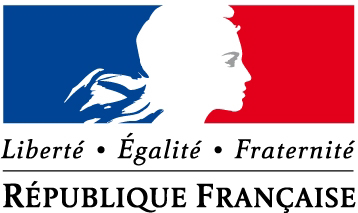 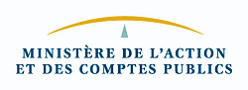 Difficultés liées au Coronavirus – Covid 19Demande de délai de paiement et/ou de remise d’impôt(formulaire à adresser au service des impôts des entreprises dont vous relevez)1] Report de paiement de tout impôt direct des entreprises :et précisez les impôts directs1 concernés (notamment : impôt sur les sociétés, CFE et CVAE) :Nota bene :Le report de paiement est accordé pour une durée de 3 mois sur simple demande de votre part, sans justificatif.2] Demande de remise d’impôts directs1, d’intérêts de retard ou de pénalités :et précisez les impôts directs1, intérêts de retard et/ou pénalités concernés :Éléments justifiant la demande :Une remise d’impôt direct (notamment : impôt sur les sociétés, CFE et CVAE) ne peut être accordée qu’en cas de difficultés caractérisées qu’un report de paiement ne suffit pas à surmonter.Indiquer ci-après les éléments caractérisant l’impossibilité de paiement.- Baisse du chiffre d’affaires : (préciser le chiffre d’affaires mensuel des mois précédant la demande et des mois correspondants de l’année précédente)- Autres dettes à honorer (nature, montant, échéance) :- Situation de la trésorerie :- Autres éléments de nature à justifier un délai de paiement ou une remise :3] Factures en attente de paiement de la part de services publicsEt précisez les organismes publics débiteurs, l’objet et le montant de chaque facture :Désignation de l’entreprise :Numéro SIRET :Si vous souhaitez bénéficier d’un report de vos échéances fiscales, cochez la case :Impôt directDate de l’échéanceMontant restant dûSi vous souhaitez bénéficier d’une remise, cochez la case :Impôt directDate de l’échéanceMontantChiffre d’affaires mensuelJanvierFévrierMarsAvrilMai20192020Si vous avez des factures en attente de paiement de la part de services de l'État ou de collectivités locales, vous pouvez les signaler à votre service des impôts des entreprises (SIE) en cochant la case ci-contre :Organisme public débiteurObjet de la factureMontant de la factureDate :Nom et prénom :Signature :